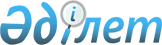 О внесении изменений в решение Отрарского районного маслихата от 22 декабря 2017 года № 22/106-VІ "О районном бюджете на 2018-2020 годы"
					
			С истёкшим сроком
			
			
		
					Решение Отрарского районного маслихата Южно-Казахстанской области от 25 января 2018 года № 24/118-VI. Зарегистрировано Департаментом юстиции Южно-Казахстанской области 25 января 2018 года № 4420. Прекращено действие в связи с истечением срока
      В соответствии с пунктом 2 статьи 9, пунктом 5 статьи 109 Бюджетного кодекса Республики Казахстан от 4 декабря 2008 года, подпунктом 1) пункта 1 статьи 6 Закона Республики Казахстан от 23 января 2001 года "О местном государственном управлении и самоуправлении в Республике Казахстан" и решением Южно-Казахстанского областного маслихата от 10 января 2018 года за № 19/230-VI "О внесении изменений и дополнения в решение Южно-Казахстанского областного маслихата от 11 декабря 2017 года № 18/209-VI "Об областном бюджете на 2018-2020 годы", зарегистрированного в реестре государственной регистрации нормативных правовых актов за № 4396, Отрарский районный маслихат РЕШИЛ:
      1. Внести в решение Отрарского районного маслихата 22 декабря 2017 года № 22/106-VI "О районном бюджете на 2018-2020 годы" (зарегистрировано в реестре государственной регистрации нормативных правовых актов за № 4332, опликовано 29 декабря 2017 года в газете "Отырар алқабы" и эталонном контрольном банке нормативных правовых актов Республики Казахстан в электронном виде 10 января 2018 года) следующие изменения:
      пункт 1 изложить в следующей редакции:
      "1. Утвердить районный бюджет Отрарского района на 2018-2020 годы согласно приложениям 1, 2 соответственно, в том числе на 2018 год в следующих объемах:
      1) доходы – 11 251 682 тысяч тенге:
      2) налоговые поступления – 1 157 985 тысяч тенге;
      неналоговые поступления – 16 921 тысяч тенге;
      поступления от продажи основного капитала – 2 000 тысяч тенге;
      поступления трансфертов – 10 074 776 тысяч тенге;
      2) затраты – 11 266 265 тысяч тенге;
      3) чистое бюджетное кредитование – 16 378 тысяч тенге;
      бюджетные кредиты – 25 252 тысяч тенге;
      погашение бюджетных кредитов – 8 874 тысяч тенге;
      4) сальдо по операциям с финансовыми активами – 0:
      приобретение финансовых активов – 0;
      поступления от продажи финансовых активов государства – 0;
      5) дефицит (профицит) бюджета – -30 961 тысяч тенге;
      6) финансирование дефицита (использование профицита) бюджета - 30 961 тысяч тенге:
      поступление займов – 25 252 тысяч тенге;
      погашение займов – 8 874 тысяч тенге;
      используемые остатки бюджетных средств – 14 583 тысяч тенге.".
      приложения 1, 5 указанного решения изложить в новой редакции согласно приложениям 1, 2 настоящему решению.
      2. Государственному учреждению "Аппарат Отрарского районного маслихата" в установленном законодательством Республики Казахстан порядке обеспечить:
      1) государственную регистрацию настоящего решения в территориальном органе юстиции;
      2) в течение десяти календарных дней со дня государственной регистрации настоящего решения маслихата направление его копии в бумажном и электронном виде на казахском и русском языках в Республиканское государсвенное предприятие на праве хозяйственного ведения "Республиканский центр правовой информации" для официального опубликаования и включения в Эталонный контрольный банк нормативных прововых актов Республики Казахстан;
      3) в течение десяти календарных дней после государственной регистрации настоящего решения направление его копии на официальное опубликование в периодические печатные издания, распространяемых на территории Отрарского района;
      4) размещение настоящего решения на интернет-ресурсе Отрарского районного маслихата после его официального опубликования.
      3. Настоящее решение вводится в действие с 1 января 2018 года. Районный бюджет на 2018 год Перечень бюджетных программ по аппаратам сельского округа на 2018 год
					© 2012. РГП на ПХВ «Институт законодательства и правовой информации Республики Казахстан» Министерства юстиции Республики Казахстан
				
      Председатель сессии

      районного маслихата

А.Мырзатай

      Секретарь районного маслихата

М.Манапов
Приложение 1
к решению Отрарского
районного маслихата от
25 января 2018 года
№ 24/118-VIПриложение 1
к решению Отрарского
районного маслихата от
22 декабря 2017 года
№ 22/106-VI
Категория 
Категория 
Категория 
 Наименование 
 Наименование 
сумма, тысяч тенге
Класс 
Класс 
Класс 
Класс 
сумма, тысяч тенге
Подкласс
Подкласс
Подкласс
сумма, тысяч тенге
1. ДОХОДЫ
1. ДОХОДЫ
11 251 682 
1
Налоговые поступления
Налоговые поступления
1 157 985 
01
Подоходный налог
Подоходный налог
540 630 
2
Индивидуальный подоходный налог
Индивидуальный подоходный налог
540 630 
03
Социальный налог
Социальный налог
323 824 
1
Социальный налог
Социальный налог
323 824 
04
Hалоги на собственность
Hалоги на собственность
263 292 
1
Hалоги на имущество
Hалоги на имущество
257 609 
3
Земельный налог
Земельный налог
485 
4
Hалог на транспортные средства
Hалог на транспортные средства
1 990 
5
Единый земельный налог
Единый земельный налог
3 208 
05
Внутренние налоги на товары, работы и услуги
Внутренние налоги на товары, работы и услуги
22 931 
2
Акцизы
Акцизы
2 171 
3
Поступления за использование природных и других ресурсов
Поступления за использование природных и других ресурсов
7 896 
4
Сборы за ведение предпринимательской и профессиональной деятельности
Сборы за ведение предпринимательской и профессиональной деятельности
12 688 
5
Налог на игорный бизнес
Налог на игорный бизнес
176 
08
Обязательные платежи, взимаемые за совершение юридически значимых действий и (или) выдачу документов уполномоченными на то государственными органами или должностными лицами
Обязательные платежи, взимаемые за совершение юридически значимых действий и (или) выдачу документов уполномоченными на то государственными органами или должностными лицами
7 308 
1
Государственная пошлина
Государственная пошлина
7 308 
2
Неналоговые поступления
Неналоговые поступления
16 921 
01
Доходы от государственной собственности
Доходы от государственной собственности
9 539 
1
Поступления части чистого дохода республиканских государственных предприятий
Поступления части чистого дохода республиканских государственных предприятий
120 
5
Доходы от аренды имущества, находящегося в государственной собственности
Доходы от аренды имущества, находящегося в государственной собственности
9 409 
9
Прочие доходы от государственной собственности
Прочие доходы от государственной собственности
10 
06
Прочие неналоговые поступления
Прочие неналоговые поступления
7 382 
1
Прочие неналоговые поступления
Прочие неналоговые поступления
7 382 
3
Поступления от продажи основного капитала
Поступления от продажи основного капитала
2 000 
03
Продажа земли и нематериальных активов
Продажа земли и нематериальных активов
2 000 
1
Продажа земли
Продажа земли
2 000 
4
Поступления трансфертов 
Поступления трансфертов 
10 074 776 
02
Трансферты из вышестоящих органов государственного управления
Трансферты из вышестоящих органов государственного управления
10 074 776 
2
Трансферты из областного бюджета
Трансферты из областного бюджета
10 074 776 
Функциональная группа 
Функциональная группа 
Функциональная группа 
Функциональная группа 
Функциональная группа 
сумма, тысяч тенге
Функциональная подгруппа
Функциональная подгруппа
Функциональная подгруппа
Функциональная подгруппа
сумма, тысяч тенге
Администратор бюджетных программ 
Администратор бюджетных программ 
Администратор бюджетных программ 
сумма, тысяч тенге
Программа
Программа
сумма, тысяч тенге
Наименование
2. Затраты
11 266 265
01
Государственные услуги общего характера
254 510
1
Представительные, исполнительные и другие органы, выполняющие общие функции государственного управления
172 013
112
Аппарат маслихата района (города областного значения)
24 519
001
Услуги по обеспечению деятельности маслихата района (города областного значения)
24 029
003
Капитальные расходы государственных органов
490
122
Аппарат акима района (города областного значения)
109 496
001
Услуги по обеспечению деятельности акима района (города областного значения)
103 942
003
Капитальные расходы государственных органов
5 554
123
Аппарат акима района в городе, города районного значения, поселка, аула (села), аульного (сельского) округа
37 998
001
Услуги по обеспечению деятельности акима района в городе, города районного значения, поселка, аула (села), аульного (сельского) округа
37 998
2
Финансовая деятельность
1 000
459
Отдел экономики и финансов района (города областного значения)
1 000
010
Приватизация, управление коммунальным имуществом, постприватизационная деятельность и регулирование споров, связанных с этим
1 000
5
Планирование и статистическая деятельность
2 000
459
Отдел экономики и финансов района (города областного значения
2 000
061
Экспертиза и оценка документации по вопросам бюджетных инвестиций, проведение оценки реализации бюджетных инвестиций
2 000
9
Прочие государственные услуги общего характера
79 497
458
Отдел жилищно-коммунального хозяйства, пассажирского транспорта и автомобильных дорог района (города областного значения)
36 970
001
Услуги по реализации государственной политики на местном уровне в области жилищно-коммунального хозяйства, пассажирского транспорта и автомобильных дорог 
36 320
013
Капитальные расходы государственных органов
650
459
Отдел экономики и финансов района (города областного значения)
42 527
001
Услуги по реализации государственной политики в области формирования и развития экономической политики, государственного планирования, исполнения бюджета и управления коммунальной собственностью района (города областного значения)
41 997
015
Капитальные расходы государственных органов
530
02
Оборона
14 451
1
Военные нужды
13 951
122
Аппарат акима района (города областного значения)
13 951
005
Мероприятия в рамках исполнения всеобщей воинской обязанности
13 951
2
Организация работы по чрезвычайным ситуациям
500
122
Аппарат акима района (города областного значения)
500
007
Мероприятия по профилактике и тушению степных пожаров районного (городского) масштаба, а также пожаров в населенных пунктах, в которых не созданы органы государственной противопожарной службы
500
03
Общественный порядок, безопасность, правовая, судебная, уголовно-исполнительная деятельность
21 339
9
Прочие услуги в области общественного порядка и безопасности
21 339
458
Отдел жилищно-коммунального хозяйства, пассажирского транспорта и автомобильных дорог района (города областного значения)
21 339
021
Обеспечение безопасности дорожного движения в населенных пунктах
21 339
04
Образование
5 399 423
1
Дошкольное воспитание и обучение
241 027
123
Аппарат акима района в городе, города районного значения, поселка, аула (села), аульного (сельского) округа
43 910
041
Реализация государственного образовательного заказа в дошкольных организациях образования
43 910
464
Отдел образования района (города областного значения)
197 117
040
Реализация государственного образовательного заказа в дошкольных организациях образования
197 117
2
Начальное, основное среднее и общее среднее образование
4 845 374
464
Отдел образования района (города областного значения)
4 845 374
003
Общеобразовательное обучение
4 711 842
006
Дополнительное образование для детей
133 532
9
Прочие услуги в области образования
313 022
464
Отдел образования района (города областного значения)
313 022
001
Услуги по реализации государственной политики на местном уровне в области образования 
13 797
005
Приобретение и доставка учебников, учебно-методических комплексов для государственных учреждений образования района (города областного значения)
137 884
012
Капитальные расходы государственного органа
150
015
Ежемесячные выплаты денежных средств опекунам (попечителям) на содержание ребенка-сироты (детей-сирот), и ребенка (детей), оставшегося без попечения родителей за счет трансфертов из республиканского бюджета
7 065
022
Выплата единовременных денежных средств Казахстанским гражданам, усыновившим (удочерившим) ребенка (детей)-сироту и ребенка (детей), оставшегося без попечения родителей
546
067
Капитальные расходы подведомственных государственных учреждений и организаций
153 580
06
Социальная помощь и социальное обеспечение
702 112
1
Социальное обеспечение
256 609
451
Отдел занятости и социальных программ района (города областного значения)
252 994
005
Государственная адресная социальная помощь
252 994
464
Отдел образования района (города областного значения)
3 615
030
Содержание ребенка (детей), переданного патронатным воспитателям
3 615
2
Социальная помощь
385 328
451
Отдел занятости и социальных программ района (города областного значения)
385 328
002
Программа занятости
120 635
004
Оказание социальной помощи на приобретение топлива специалистам здравоохранения, образования, социального обеспечения, культуры и спорта в сельской местности в соответствии с законодательством Республики Казахстан
15 685
006
Жилищная помощь
3 119
007
Социальная помощь отдельным категориям нуждающихся граждан по решениям местных представительных органов
75 608
010
Материальное обеспечение детей-инвалидов, воспитывающихся и обучающихся на дому
1 967
014
Оказание социальной помощи нуждающимся гражданам на дому
65 532
017
Обеспечение нуждающихся инвалидов обязательными гигиеническими средствами и предоставление услуг специалистами жестового языка, индивидуальными помощниками в соответствии с индивидуальной программой реабилитации инвалида
56 512
023
Обеспечение деятельности центров занятости
46 270
9
Прочие услуги в области социальной помощи и социального обеспечения
60 175
451
Отдел занятости и социальных программ района (города областного значения)
60 175
001
Услуги по реализации государственной политики на местном уровне в области обеспечения занятости и реализации социальных программ для населения
40 255
011
Оплата услуг по зачислению, выплате и доставке пособий и других социальных выплат
3 000
021
Капитальные расходы государственных органов
150
050
Реализация Плана мероприятий по обеспечению прав и улучшению качества жизни инвалидов
16 330
067
Капитальные расходы подведомственных государственных учреждений и организаций
440
07
Жилищно-коммунальное хозяйство
989 643
1
Жилищное хозяйство
523 115
472
Отдел строительства, архитектуры и градостроительства района (города областного значения)
523 115
003
Строительство и (или) приобретение жилья государственного коммунального жилищного фонда
225 023
004
Проектирование, развитие, обустройство и (или) приобретение инженерно-коммуникационной инфраструктуры 
160 500
098
Приобретение жилья коммунального жилищного фонда
137 592
2
Коммунальное хозяйство
163 553
458
Отдел жилищно-коммунального хозяйства, пассажирского транспорта и автомобильных дорог района (города областного значения)
143 025
012
Функционирование системы водоснабжения и водоотведения
55 125
026
Организация эксплуатации тепловых сетей, находящихся в коммунальной собственности районов (городов областного значения)
87 000
028
Развитие коммунального хозяйства
900
472
Отдел строительства, архитектуры и градостроительства района (города областного значения)
20 528
005
Развитие коммунального хозяйства
4 000
007
Развитие благоустройства городов и населенных пунктов
16 528
3
Благоустройство населенных пунктов
302 975
458
Отдел жилищно-коммунального хозяйства, пассажирского транспорта и автомобильных дорог района (города областного значения)
302 975
015
Освещение улиц в населенных пунктах
26 359
016
Обеспечение санитарии населенных пунктов
1 000
018
Благоустройство и озеленение населенных пунктов
275 616
08
Культура, спорт, туризм и информационное пространство
884 793
1
Деятельность в области культуры
260 273
455
Отдел культуры и развития языков района (города областного значения)
143 405
003
Поддержка культурно-досуговой работы
143 405
472
Отдел строительства, архитектуры и градостроительства района (города областного значения)
116 868
011
Развитие объектов культуры
116 868
2
Спорт
428 282
465
Отдел физической культуры и спорта района (города областного значения)
232 786
001
Услуги по реализации государственной политики на местном уровне в области развития языков и культуры
12 509
004
Капитальные расходы государственных органов
500
005
Развитие массового спорта и национальных видов спорта 
200 502
006
Проведение спортивных соревнований на районном (города областного значения) уровне
4 000
007
Подготовка и участие членов сборных команд района (города областного значения) по различным видам спорта на областных спортивных соревнованиях
2 570
032
Капитальные расходы подведомственных государственных учреждений и организаций
12 705
472
Отдел строительства, архитектуры и градостроительства района (города областного значения)
195 496
008
Развитие объектов спорта и туризма
195 496
3
Информационное пространство
128 095
455
Отдел культуры и развития языков района (города областного значения)
106 963
006
Функционирование районных (городских) библиотек
91 654
007
Развитие государственного языка и других языков народа Казахстана
15 309
456
Отдел внутренней политики района (города областного значения)
21 132
002
Услуги по проведению государственной информационной политики
21 132
9
Прочие услуги по организации культуры, спорта, туризма и информационного пространства
68 143
455
Отдел культуры и развития языков района (города областного значения)
23 513
001
Услуги по реализации государственной политики на местном уровне в области развития языков и культуры
12 533
010
Капитальные расходы государственных органов
250
032
Капитальные расходы подведомственных государственных учреждений и организаций
10 730
456
Отдел внутренней политики района (города областного значения)
44 630
001
Услуги по реализации государственной политики на местном уровне в области информации, укрепления государственности и формирования социального оптимизма граждан
19 149
003
Реализация региональных программ в сфере молодежной политики
25 331
006
Капитальные расходы государственных органов
150
9
Топливно-энергетический комплекс и недропользование
972 566
9
Прочие услуги в области топливно-энергетического комплекса и недропользования
972 566
458
Отдел жилищно-коммунального хозяйства, пассажирского транспорта и автомобильных дорог района (города областного значения)
972 566
036
Развитие газотранспортной системы 
972 566
10
Сельское, водное, лесное, рыбное хозяйство, особо охраняемые природные территории, охрана окружающей среды и животного мира, земельные отношения
325 768
1
Сельское хозяйство
318 290
473
Отдел ветеринарии района (города областного значения)
281 450
001
Услуги по реализации государственной политики на местном уровне в сфере ветеринарии
22 753
003
Капитальные расходы государственных органов
34 513
005
Обеспечение функционирования скотомогильников (биотермических ям) 
2 210
006
Организация санитарного убоя больных животных
1 070
007
Организация отлова и уничтожения бродячих собак и кошек
4 000
008
Возмещение владельцам стоимости изымаемых и уничтожаемых больных животных, продуктов и сырья животного происхождения
6 851
009
Проведение ветеринарных мероприятий по энзоотическим болезням животных
33 313
010
Проведение мероприятий по идентификации сельскохозяйственных животных
1 400
011
Проведение противоэпизоотических мероприятий
175 340
498
Отдел земельных отношений и сельского хозяйства района (города областного значения)
36 840
001
Услуги по реализации государственной политики на местном уровне в сфере земельных отношений и сельского хозяйства
36 690
003
Капитальные расходы государственного органа
150
9
Прочие услуги в области сельского, водного, лесного, рыбного хозяйства, охраны окружающей среды и земельных отношений
7 478
459
Отдел экономики и финансов района (города областного значения)
7 478
099
Реализация мер по оказанию социальной поддержки специалистов
7 478
11
Промышленность, архитектурная, градостроительная и строительная деятельность
60 563
2
Архитектурная, градостроительная и строительная деятельность
60 563
472
Отдел строительства, архитектуры и градостроительства района (города областного значения)
60 563
001
Услуги по реализации государственной политики в области строительства, архитектуры и градостроительства на местном уровне
27 453
015
Капитальные расходы государственных органов
33 110
12
Транспорт и коммуникации
279 831
1
Автомобильный транспорт
276 231
458
Отдел жилищно-коммунального хозяйства, пассажирского транспорта и автомобильных дорог района (города областного значения)
276 231
023
Обеспечение функционирования автомобильных дорог
276 231
9
Прочие услуги в сфере транспорта и коммуникаций
3 600
458
Отдел жилищно-коммунального хозяйства, пассажирского транспорта и автомобильных дорог района (города областного значения)
3 600
037
Субсидирование пассажирских перевозок по социально значимым городским (сельским), пригородным и внутрирайонным сообщениям
3 600
13
Прочие
62 251
3
Поддержка предпринимательской деятельности и защита конкуренции
18 978
469
Отдел предпринимательства района (города областного значения)
18 978
001
Услуги по реализации государственной политики на местном уровне в области развития предпринимательства и промышленности 
18 828
004
Капитальные расходы государственных органов
150
9
Прочие
43 273
458
Отдел жилищно-коммунального хозяйства, пассажирского транспорта и автомобильных дорог района (города областного значения)
19 736
040
Реализация мер по содействию экономическому развитию регионов в рамках Программы "Развитие регионов" 
19 736
459
Отдел экономики и финансов района (города областного значения)
23 537
012
Резерв местного исполнительного органа района (города областного значения) 
23 537
14
Обслуживание долга
11
1
Обслуживание долга
11
459
Отдел экономики и финансов района (города областного значения)
11
021
Обслуживание долга местных исполнительных органов по выплате вознаграждений и иных платежей по займам из областного бюджета
11
15
Трансферты
1 299 004
1
Трансферты
1 299 004
459
Отдел экономики и финансов района (города областного значения)
1 299 004
024
Целевые текущие трансферты в вышестоящие бюджеты в связи с передачей функций государственных органов из нижестоящего уровня государственного управления в вышестоящий
321 022
038
Субвенции
908 409
049
Возврат трансфертов общего характера в случаях, предусмотренных бюджетным законодательством 
66 236
051
Трансферты органам местного самоуправления
3 337
3. Чистое бюджетное кредитование
16 378
Бюджетные кредиты
25 252
10
Сельское, водное, лесное, рыбное хозяйство, особо охраняемые природные территории, охрана окружающей среды и животного мира, земельные отношения
25 252
1
Сельское хозяйство
25 252
459
Отдел экономики и финансов района (города областного значения)
25 252
018
Бюджетные кредиты для реализации мер социальной поддержки специалистов
25 252
5
Погашение бюджетных кредитов
8 874
01
Погашение бюджетных кредитов
8 874
1
Погашение бюджетных кредитов, выданных из государственного бюджета
8 874
13
Погашение бюджетных кредитов, выданных из местного бюджета физическим лицам
8 874
4. Сальдо по операциям с финансовыми активами
0
Приобретение финансовых активов 
0
Поступления от продажи финансовых активов государства 
0
5. Дефицит (профицит) бюджета
-30 961 
6. Финансирование дефицита (использование профицита) бюджета
30 961
7
Поступления займов
25 252
01
Внутренние государственные займы
25 252
2
Договоры займа
25 252
03
Займы, получаемые местным исполнительным органом района (города областного значения)
25 252
16
Погашение займов
8 874
1
Погашение займов
8 874
459
Отдел экономики и финансов района (города областного значения)
8 874
005
Погашение долга местного исполнительного органа перед вышестоящим бюджетом
8 874
8
Используемые остатки бюджетных средств
14 583
01
Остатки бюджетных средств
14 583
1
Свободные остатки бюджетных средств
14 583
01
Свободные остатки бюджетных средств
14 583Приложение 2
к решению Отрарского
районного маслихата от
25 января 2018 года
№ 24/118-VIПриложение 5
к решению Отрарского
районного маслихата от
22 декабря 2017 года
№ 22/106-VI
Функциональная группа
Функциональная группа
Функциональная группа
Функциональная группа
Функциональная группа
сумма, тысяч тенге
Функциональная подгруппа
Функциональная подгруппа
Функциональная подгруппа
Функциональная подгруппа
сумма, тысяч тенге
Администратор бюджетных программ
Администратор бюджетных программ
Администратор бюджетных программ
сумма, тысяч тенге
Программа
Программа
сумма, тысяч тенге
Наименование
ІІ. Затраты
81 908 
Свод сельских округов по Отрарскому району
81 908 
01
Государственные услуги общего характера
37 998 
1
Представительные, исполнительные и другие органы, выполняющие общие функции государственного управления
37 998 
123
Аппарат акима района в городе, города районного значения, поселка, аула (села), аульного (сельского) округа
37 998 
001
Услуги по обеспечению деятельности акима района в городе, города районного значения, поселка, аула (села), аульного (сельского) округа
37 998 
04
Образование
43 910 
1
Дошкольное воспитание и обучение
43 910 
123
Аппарат акима района в городе, города районного значения, поселка, аула (села), аульного (сельского) округа
43 910 
041
Реализация государственного образовательного заказа в дошкольных организациях образования
43 910 
Сельский округ "Аккум" Отрарского района 
40 672 
01
Государственные услуги общего характера
19 077 
1
Представительные, исполнительные и другие органы, выполняющие общие функции государственного управления
19 077 
123
Аппарат акима района в городе, города районного значения, поселка, аула (села), аульного (сельского) округа
19 077 
001
Услуги по обеспечению деятельности акима района в городе, города районного значения, поселка, аула (села), аульного (сельского) округа
19 077 
04
Образование
21 595 
1
Дошкольное воспитание и обучение
21 595 
123
Аппарат акима района в городе, города районного значения, поселка, аула (села), аульного (сельского) округа
21 595 
041
Реализация государственного образовательного заказа в дошкольных организациях образования
21 595 
Сельский округ "Актюбе" Отрарского района 
41 236 
01
Государственные услуги общего характера
18 921 
1
Представительные, исполнительные и другие органы, выполняющие общие функции государственного управления
18 921 
123
Аппарат акима района в городе, города районного значения, поселка, аула (села), аульного (сельского) округа
18 921 
001
Услуги по обеспечению деятельности акима района в городе, города районного значения, поселка, аула (села), аульного (сельского) округа
18 921 
04
Образование
22 315 
1
Дошкольное воспитание и обучение
22 315 
123
Аппарат акима района в городе, города районного значения, поселка, аула (села), аульного (сельского) округа
22 315 
041
Реализация государственного образовательного заказа в дошкольных организациях образования
22 315 